Request Reference: 17180793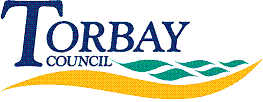 Date received: 16 August 2017Date response sent: 4 October 20171) 	Please detail the amount collected in fines and for environmental offences like dog fouling and littering2) 	Please detail the number of fixed penalties issued for each year.	2014/15 	113 	2015/16	89	2016/17	593) 	Please give details of the nature of the offence for each fixed penalty notice issued, broken down by year. 4) 	Please detail the number of fixed penalties paid in each year	2014/15 	108	2015/16 	83	2016/17 	545) 	Please give details broken down by year on how many of the unpaid penalty notices resulted in prosecution and if possible give the result of that prosecution? 	2014/15 	5	2015/16 	6	2016/17 	56) 	Please explain what the money collected in fines is used for 	The money collected from FPNs is passed into the Community Safety budget to help fund the department which includes the dog warden service.YearDog FoulingLittering2014/15 £8175£3202015/16£6150£5602016/17£3600£880YearDog FoulingLittering2014/15 10942015/168272016/174811